MOJ VODIČ ZA PRAKSU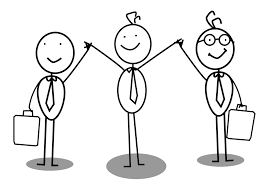 Erasmus+ praksaŠto očekivati od prakseErasmus praksa izvrsna je prilika za stjecanje novih praktičnih iskustava iz područja mog zanimanjaNjemačka predstavlja jednu od gospodarski najnaprednijih zemalja što podrazumijeva korištenje najnovijih tehnologija i praksi – Sada imam priliku učiti od najboljih  !Praksa mi daje prednost pri budućem zaposlenju pred kolegama koje nisu imali priliku raditi u inozemstvu – Poslodavci posebno cijene radno iskustvo stečeno u inozemstvuImam prilike upoznati novu kulturu, jezik i steći prijateljstva izvan granica Hrvatske.Što se od mene očekujeDa se ponašam odgovorno i da se pridržavam pravila kako na radnom mjestu tako i izvan njega Da slušam svog mentora i pokušavam dati sve od sebe na posluDa poštujem svoje kolege i da u svakom trenutku imam razumijevanja za njih Da pokušam iskoristiti najbolje od ove prakse u pogledu učenja jezika, upoznavanja novih ljudi i upoznavanja nove kulture.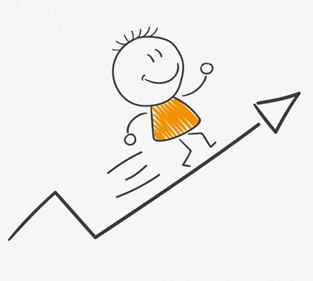 Pravila ponašanja na radnom mjestuBiti točan na posluSlušati mentora i poštivati pravila ponašanja na radnom mjestuPonijeti radnu odjeću i obućuPoštivati radno vrijeme koje poslodavac od mene očekuje (najčešće 8 sati + pauza koja nije uključena u radno vrijeme) – ovisi o poslodavcuPokušati dati sve od sebe u svakodnevnim zadacimaUkoliko sam zbog bolesti ili iz drugog opravdanog razloga spriječen/a doći na posao, o tome obavezno moram na vrijeme obavijestiti mentora i nastavnika.PAZI! Zbog čestih izostanaka s prakse postoji mogućnost da neću dobiti Europass certifikat i da ću morati vratiti novčana sredstva Agenciji za mobilnost, zato ću se pridržavati svega gore navedenog 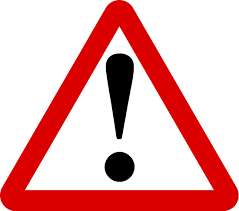 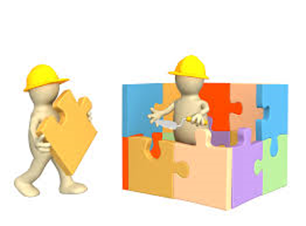 